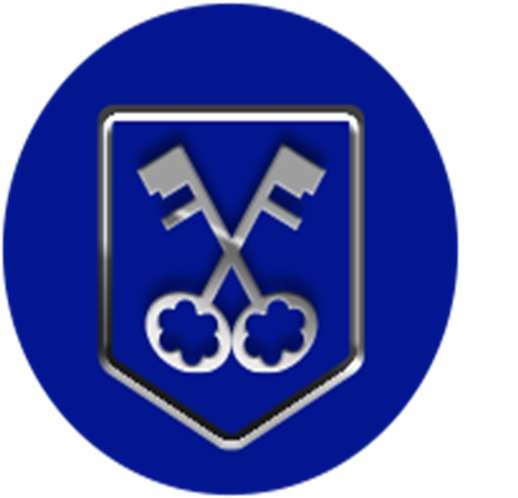 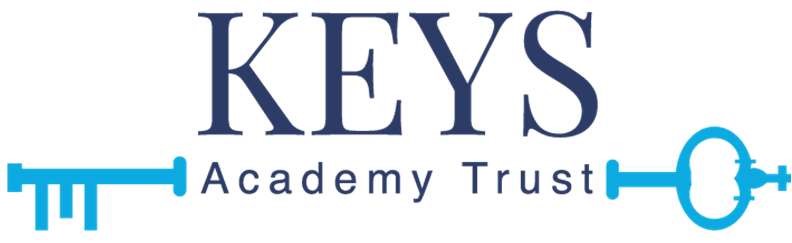 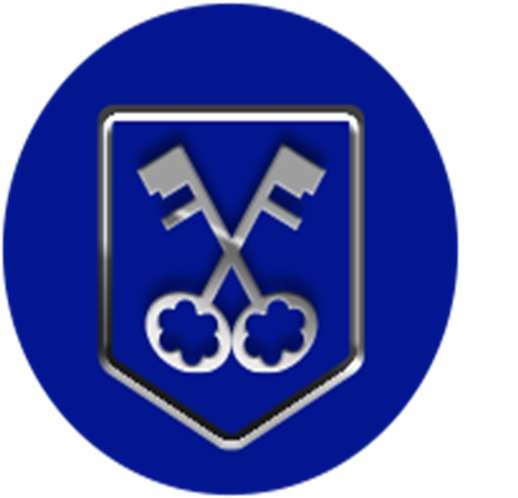 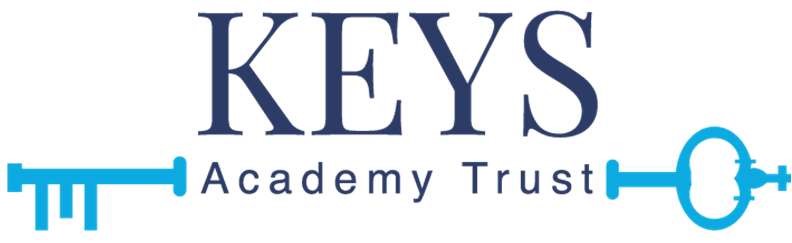 Health & Safety Statement Date: Autumn 2022     Review Date: Autumn 2023 EARLEY ST PETER’S CE PRIMARY SCHOOL HEALTH AND SAFETY STATEMENT  Earley St Peter’s CE Primary School is committed to providing and maintaining a safe and healthy working environment for our staff and for ensuring that the schools’ premises and activities do not adversely affect the health and safety of our pupils or any other people.  The school’s aim is to integrate health and safety into everything we plan and do so that it becomes an intrinsic part of our culture.  The Executive Headteacher/Head of School and the Governing Body recognise and accept their responsibilities by:  providing adequate control of the health and safety risks arising from the school’s work activities  consulting with our employees on matters affecting their health and safety  providing and maintaining safe plant and equipment  ensuring the safe handling and use of substances  providing information, instruction and supervision for employees  ensuring all employees are competent to do their tasks, and to give them adequate training  preventing accidents and cases of work-related ill health  maintaining safe and healthy working conditions  implementing emergency procedures for evacuation in case of fire or other significant incident  implementing an annual review and revision as necessary of this statement including the organisation for its implementation and the health and safety procedures.  ROLES AND RESPONSIBILITIES  Executive Headteacher/Head of SchoolHas overall day-to-day responsibility for health and safety and ensuring this statement, procedures and practices are implemented.  Employee H&S responsibilities:  Take reasonable care of your own and other people’s health and safety  Follow the training you have received when using any work items given to you by your employer to use at work  Co-operate with your employer on health and safety   Tell someone (your employer, supervisor, or health and safety representative) if you think the work or inadequate precautions are putting anyone’s health and safety at serious risk  ARRANGEMENTS  There is an A-Z Health and Safety handbook located in the office which covers the following in more detail:   ACCIDENTS AND INCIDENT REPORTING  AFTER SCHOOL/BREAKFAST CLUB & LETTINGS  ASBESTOS MANAGEMENT  CONTRACTORS ON SITE  CURRICULUM  DISPLAY SCREEN EQUIPMENT  ELECTRICAL SAFETY  EVENTS  EXTREME WEATHER  FIRE SAFETY  FIRST AID  FOOD SAFETY  HAZARDOUS SUBSTANCES/COSHH  LEGIONELLA MANAGEMENT  MANUAL HANDLING/ NEW & EXP. MOTHERS  MEDICATION  PERSONAL PROTECTIVE EQUIPMENT  PLAY EQUIPMENT  PREMISES MANAGEMENT  RISK ASSESSMENTS/SLIPS AND TRIPS  SCHOOL TRIPS  SITE INSPECTIONS & MONITORING   SITE SECRUTY  SWIMMING POOL MANAGEMENT  TRAINING/CONSULTATION WITH STAFF  VIOLENCE AT WORK  VISITORS TO SITE  WORK EQUIPMENT  WORKING ALONE  WORKING AT HEIGHT  WORK RELATED STRESS/WELFARE M’MENT  Hester WoollerMrs Hester WoollerExecutive HeadteacherTom SmithMr Tom SmithHead of SchoolTim BriffittMr Tim BriffittGovernor for Health and Safety  Date:   November 2022Review Date:  November 2023 Title  Name  Executive Headteacher  Hester Wooller  Head of SchoolTom SmithChild Protection Lead  Martyn Bisset, Deputy Headteacher Governor for Health and Safety  Tim Briffitt School Safety Coordinator  Operations Manager    General risk assessors  Tom Smith & Operations Manager  DSE Workstation Assessor  Operations Manager  Contractor co-ordinator  Operations Manager  Incident reporting co-ordinator  Operations Manager  COSHH Assessor  Tom Smith & Operations Manager  Manual Handling Assessor  Tom Smith & Operations Manager  Emergency Co-ordinator for fire and evacuation  Tom Smith & Operations Manager  Fire Wardens  Bridget Saunders (WBC course Nov 2019) Jackie Holloway (WBC course Nov 2019) Ashita Noronha (WBC course 10/6/21 & SSSCPD Feb 2021) Julia Munns (WBC course 10/6/21 & SSSCPD Feb 2021) Sonia Norman (WBC course 10/6/21 & SSSCPD Feb 2021) All support staff undertook online training in February 2021:  Fire Warden in Educational Settings Fire Safety Awareness in Educational Settings Fire risk assessor  Tom Smith & Operations Manager  Qualified Paediatric First Aiders (two-day course) Qualified Paediatric First Aid (12 hour) Qualified Paediatric First Aid (6hr) & Emergency First Aid at Work (Bolt on) with asthma & anaphylactic shock sessions  Qualified Emergency Paediatric First Aid (6 hour Paediatric First Aid) Type 1 Diabetic Trained  Miss Hanton (exp 28/4/24) Mrs Butt (exp 28/4/24) Mrs Holloway (exp 28/4/24) Mrs MacDonald (exp 13/9/24) Mrs R Smith (exp 1/10/24) Miss Sandhu (exp 13/10/24)Mr Bisset, Mr Smith, Mrs Butt EYFS team: Mrs AustinKS1 team: Mrs Carrick, Mrs Munns, Mrs Rogers, Mrs AtifKS2 team: Miss Cartwright, Mr Coupe, Mr Florides, Mrs Hussain, Mrs New, Mrs O’Shea, Mrs Rowe, Mrs Sinha, Mrs N Smith, Mrs Verran, Mr Williams (exp 22/10/24) Jane Mac’Neil (exp 07/6/24) Ashita Noronha (exp 07/6/24) Michelle Hyman (exp 07/6/24) Julia Munns, Ashita Noronha, Fiona Dunthorne, Laura Hanton,Lyndsey Lapthorn, Jackie Holloway Educational Visits Coordinator  (EVC)  Operations Manager  Safety Representative  Tom Smith & Operations Manager  